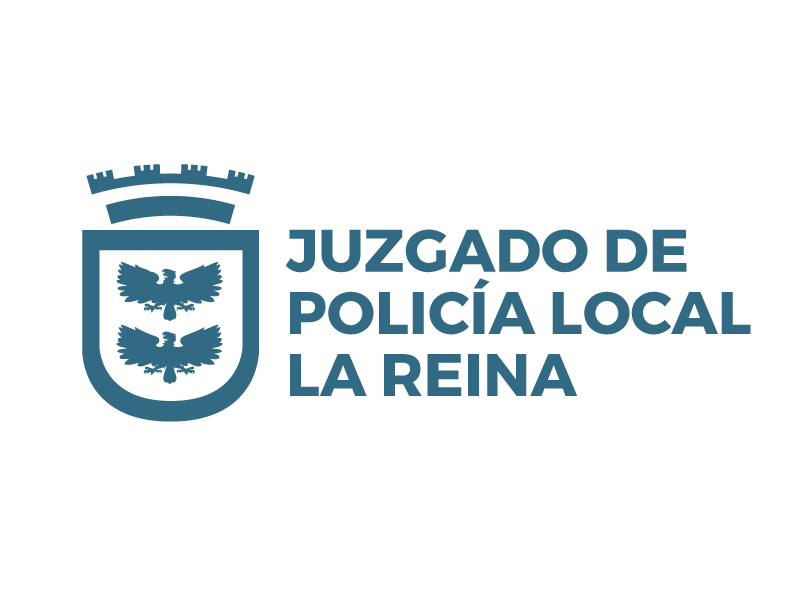 CAUSA ROL :_________-_________Instrucciones: El siguiente formulario tiene por objetivo que ud. entregue una declaración respecto de los hechos investigados. Es fundamental que su declaración sea lo más completa posible y que la presente de forma clara y precisa. Para ello se acompaña copia de la denuncia que da origen al proceso, la cual debe leer con detención antes de responder  este formulario.______________________________________________________________________________________________________DECLARACION INDAGATORIA TENENCIA RESPONSABLE DE MASCOTASJUEZ DE POLICÍA LOCAL DE LA REINALA REINA, a ____de________________ del año dos mil ________     Individualización:Nombre		: _________________________________________________________________________Cédula de Identidad	: N°____________________________________-____Profesión u oficio	: ____________________________________________Domicilio		: calle________________________________________________________, N°__________			 villa _____________________________	comuna ____________________________Teléfono		: _____________________________________________Correo electrónico  	:(use letra imprenta) _____________________________________________________, Rol de la causa	: N°_____________-__________Preguntas indagatorias¿Es ud. dueña(o) de la mascota, por la cual se encuentra citada(o)? ______________________________________________________________________________________________________ Si ud. no es dueña(o), indique el nombre del dueño____________________________________________________________________________________________________________________________________________________________________________________________________________ ¿cómo responde ud. a los hechos denunciados?_________________________________________________________________________________________________________________________________________________________________________________________________________________________________________________________________________________________________________________________________________________________________________________________________________________________________________________________________________________________________________________________________________________________________________________________________________________________________Documentos que acompañaSi ud. es dueña(o) de la mascota, indique los documentos que acompaña para acreditarlo (certificado de inscrpición de mascotas o chip)____________________________________________________________________________________________________________________________________________________________________________________________________________ Si ud. desea acreditar la tenencia responsable de su mascota, señale los documentos que acompañará para acreditarlo (certificado de inscripción, carnet de atención veterinaria, certificado de vacunas, boletas de compra de alimento, fotografías de la mascota y/o su entorno, etc)____________________________________________________________________________________________________________________________________________________________________________________________________________________________________________________________________________________________________________________________________________________________________________________________________________________________________________________________________________________________________________________________________________________________________________________________________________________________________Declaración complementariaSi ud. tiene más antecedentes de la infracción que sean importantes, señálelos a continuación, usando la letra más clara posible: ____________________________________________________________________________________________________________________________________________________________________________________________________________________________________________________________________________________________________________________________________________________________________________________________________________________________________________________________________________________________________________________________________________________________________________________________________________________________________	Solicito que las resoluciones que se dicten en la causa me sean notificadas a mi correo electrónico. Es cuanto tengo que declarar. 	 ______________________________________                                                             	     Firma declarante    	                                                 